Pilisborosjenő Község Önkormányzat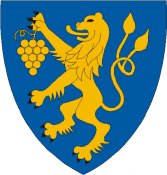 Humán és Vnyk Bizottság_______________________________________________________________M E G H Í V Ó Pilisborosjenő Község Önkormányzat képviselő-testületénekHumán és Vnyk Bizottságának 2018. április 04-én tartandó üléséreAz ülés helyszíne: 2097 Pilisborosjenő, Fő út 16. (Polgármesteri Iroda)Az ülés időpontja: 2018. április 04. 08.30 óraNAPIRENDI PONTOKJavaslat a rendőrség 2017. évi munkájáról szóló beszámoló jóváhagyásáraElőterjesztő: Küller János polgármesterCivil szervezetek 2018. évi költségvetési támogatásaElőterjesztő: Küller János polgármesterJavaslat a Reichel József Művelődési Ház és Könyvtár alapító okiratának módosításáraElőterjesztő: Küller János polgármesterJavaslat a Polgárőrség 2017. évi beszámolójának elfogadásraElőterjesztő: Küller János polgármesterKésőbb  kerül kiküldésrePilisborosjenő, 2018. március 29.Peltzer Ferenc s.k.           elnök